Shape  Unit 1Exploring and playing with symmetryExploring and PlayingTeacher NotesYou will need:peg boards; pegs; mirrors (optional); gummed shapes; paper; mirrors (optional); small building bricks; doors and windows; salt dough/playdough in different colours; modelling tools; mirrors; branches and ribbons (optional)Unit 1: Exploring and playing with symmetryUnit 1: Exploring and playing with symmetryUnit 1: Exploring and playing with symmetryAUTUMN    Shape: Unit 1, Exploring and PlayingPlay Activity 1: Peg patternsPlay Activity 1: Peg patternsPlay Activity 1: Peg patternsAUTUMN    Shape: Unit 1, Exploring and PlayingAims: To create a symmetrical patternYou will need:  peg boards; pegs; mirrors (optional)You will need:  peg boards; pegs; mirrors (optional)AUTUMN    Shape: Unit 1, Exploring and PlayingPreparation:  You may wish to tape a line down the middle of each peg board to be the line of symmetry.Preparation:  You may wish to tape a line down the middle of each peg board to be the line of symmetry.Preparation:  You may wish to tape a line down the middle of each peg board to be the line of symmetry.AUTUMN    Shape: Unit 1, Exploring and PlayingWhat to do:Children use coloured pegs on peg boards to make symmetrical patterns.You may wish to leave out some examples to help children to get the idea, or start some simple patterns for them to finish. What to do:Children use coloured pegs on peg boards to make symmetrical patterns.You may wish to leave out some examples to help children to get the idea, or start some simple patterns for them to finish. 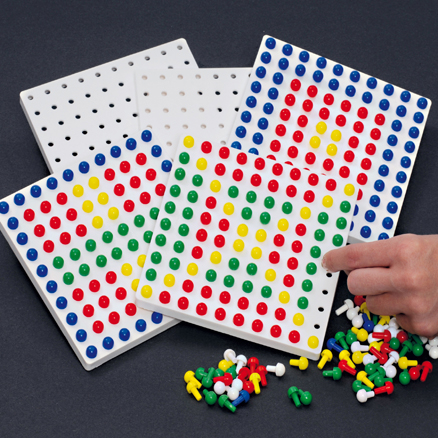 AUTUMN    Shape: Unit 1, Exploring and PlayingTalking pointsCan you say the colours – blue, green, ...?Tell me about your pattern.You’ve put a red peg there, so what colour does this peg need to be to keep your pattern symmetrical?Place a blue peg wherever you like. Now where do you need to place another blue peg?Evidence of learning: Listen to children talking.  Do they say I need to put a red peg here. Observe children. Do they look at one side and copy the pattern in reverse on the other side? Evidence of learning: Listen to children talking.  Do they say I need to put a red peg here. Observe children. Do they look at one side and copy the pattern in reverse on the other side? AUTUMN    Shape: Unit 1, Exploring and PlayingOutcomes:	I can make a symmetrical peg pattern.Outcomes:	I can make a symmetrical peg pattern.Outcomes:	I can make a symmetrical peg pattern.AUTUMN    Shape: Unit 1, Exploring and PlayingUnit 1: Exploring and playing with symmetryUnit 1: Exploring and playing with symmetryUnit 1: Exploring and playing with symmetryUnit 1: Exploring and playing with symmetryAUTUMN    Shape: Unit 1, Exploring and PlayingPlay Activity 2: Symmetrical monstersPlay Activity 2: Symmetrical monstersPlay Activity 2: Symmetrical monstersPlay Activity 2: Symmetrical monstersAUTUMN    Shape: Unit 1, Exploring and PlayingAims: To create a symmetrical patternAims: To create a symmetrical patternYou will need:  gummed shapes; paper; mirrors (optional)You will need:  gummed shapes; paper; mirrors (optional)AUTUMN    Shape: Unit 1, Exploring and PlayingPreparation:  Draw a vertical line down the centre of each piece of paperPreparation:  Draw a vertical line down the centre of each piece of paperPreparation:  Draw a vertical line down the centre of each piece of paperPreparation:  Draw a vertical line down the centre of each piece of paperAUTUMN    Shape: Unit 1, Exploring and PlayingWhat to do:Children use gummed shapes to make a symmetrical monster/ other picture relevant to a current theme.Explain that the same shape and colours should be on each side of the line in a symmetrical pattern to create the monster/ picture. You may wish to prepare one in advance to give children the idea. What to do:Children use gummed shapes to make a symmetrical monster/ other picture relevant to a current theme.Explain that the same shape and colours should be on each side of the line in a symmetrical pattern to create the monster/ picture. You may wish to prepare one in advance to give children the idea. What to do:Children use gummed shapes to make a symmetrical monster/ other picture relevant to a current theme.Explain that the same shape and colours should be on each side of the line in a symmetrical pattern to create the monster/ picture. You may wish to prepare one in advance to give children the idea. 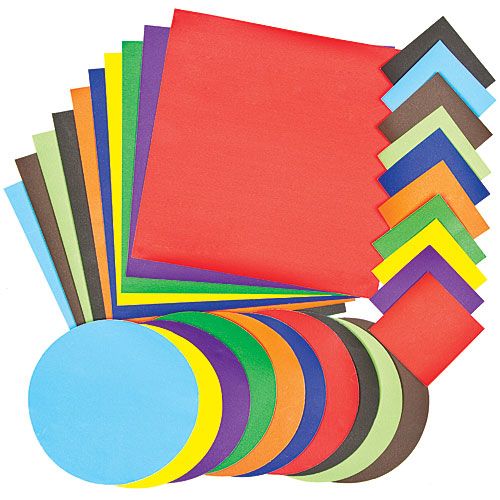 AUTUMN    Shape: Unit 1, Exploring and PlayingTalking pointsIf the monster has two red eyes on this side of the line, what do you need to do on the other side of the line?You’ve put a green wing on that side, so what do you need to do on the other side? Evidence of learning: Listen to children talking.  Do they say I need to put a red leg here because I put one on the other side. Observe children. Do they look at one side and copy the shapes and colours in reverse on the other? Evidence of learning: Listen to children talking.  Do they say I need to put a red leg here because I put one on the other side. Observe children. Do they look at one side and copy the shapes and colours in reverse on the other? Evidence of learning: Listen to children talking.  Do they say I need to put a red leg here because I put one on the other side. Observe children. Do they look at one side and copy the shapes and colours in reverse on the other? AUTUMN    Shape: Unit 1, Exploring and PlayingOutcomes:	I can make a symmetrical picture. Outcomes:	I can make a symmetrical picture. Outcomes:	I can make a symmetrical picture. Outcomes:	I can make a symmetrical picture. AUTUMN    Shape: Unit 1, Exploring and PlayingUnit 1: Exploring and playing with symmetryUnit 1: Exploring and playing with symmetryUnit 1: Exploring and playing with symmetryUnit 1: Exploring and playing with symmetryAUTUMN    Shape: Unit 1, Exploring and PlayingPlay Activity 3: Symmetrical housesPlay Activity 3: Symmetrical housesPlay Activity 3: Symmetrical housesPlay Activity 3: Symmetrical housesAUTUMN    Shape: Unit 1, Exploring and PlayingAims: To create a symmetrical patternAims: To create a symmetrical patternYou will need:  small building bricks; doors and windowsYou will need:  small building bricks; doors and windowsAUTUMN    Shape: Unit 1, Exploring and PlayingPreparation:  Display some pictures of some symmetrical houses to help children.Preparation:  Display some pictures of some symmetrical houses to help children.Preparation:  Display some pictures of some symmetrical houses to help children.Preparation:  Display some pictures of some symmetrical houses to help children.AUTUMN    Shape: Unit 1, Exploring and PlayingWhat to do:Children use bricks, doors and windows to build symmetrical houses. (To look symmetrical from the front.)What to do:Children use bricks, doors and windows to build symmetrical houses. (To look symmetrical from the front.)What to do:Children use bricks, doors and windows to build symmetrical houses. (To look symmetrical from the front.)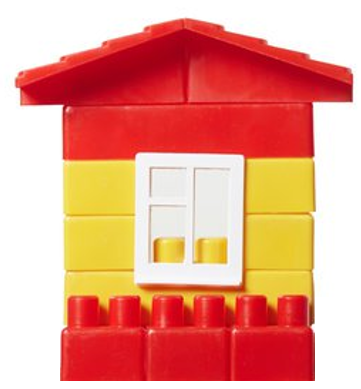 AUTUMN    Shape: Unit 1, Exploring and PlayingTalking pointsThe door is in the middle. The are two windows on this side of the door. How many windows do you need to put in on this side of the door? Evidence of learning: Listen to children talking.  Do they say, e.g.  I am going to put two windows on each side.Observe children. Do they build a house that looks symmetrical form the front? Do they make any alterations to achieve this?Evidence of learning: Listen to children talking.  Do they say, e.g.  I am going to put two windows on each side.Observe children. Do they build a house that looks symmetrical form the front? Do they make any alterations to achieve this?Evidence of learning: Listen to children talking.  Do they say, e.g.  I am going to put two windows on each side.Observe children. Do they build a house that looks symmetrical form the front? Do they make any alterations to achieve this?AUTUMN    Shape: Unit 1, Exploring and PlayingOutcomes:	I can build a symmetrical house.Outcomes:	I can build a symmetrical house.Outcomes:	I can build a symmetrical house.Outcomes:	I can build a symmetrical house.AUTUMN    Shape: Unit 1, Exploring and PlayingUnit 1: Exploring and playing with symmetryUnit 1: Exploring and playing with symmetryUnit 1: Exploring and playing with symmetryUnit 1: Exploring and playing with symmetryAUTUMN    Shape: Unit 1, Exploring and PlayingPlay Activity 4: Symme-treePlay Activity 4: Symme-treePlay Activity 4: Symme-treePlay Activity 4: Symme-treeAUTUMN    Shape: Unit 1, Exploring and PlayingAims: To make symmetrical shapesYou will need:  salt dough/playdough in different colours; modelling tools; mirrors; branches and ribbons (optional)You will need:  salt dough/playdough in different colours; modelling tools; mirrors; branches and ribbons (optional)You will need:  salt dough/playdough in different colours; modelling tools; mirrors; branches and ribbons (optional)AUTUMN    Shape: Unit 1, Exploring and PlayingPreparation:  None requiredPreparation:  None requiredPreparation:  None requiredPreparation:  None requiredAUTUMN    Shape: Unit 1, Exploring and PlayingWhat to do:Children use salt dough/playdough to make symmetrical shapes. These could be geometric shapes, or leaves. They use a mirror to check that they are symmetrical. If using salt dough or clay, you could poke a hole through each, thread ribbon and hang to form part of a symmetry display. If children have made leaves, hang on branches to form a tree. What to do:Children use salt dough/playdough to make symmetrical shapes. These could be geometric shapes, or leaves. They use a mirror to check that they are symmetrical. If using salt dough or clay, you could poke a hole through each, thread ribbon and hang to form part of a symmetry display. If children have made leaves, hang on branches to form a tree. What to do:Children use salt dough/playdough to make symmetrical shapes. These could be geometric shapes, or leaves. They use a mirror to check that they are symmetrical. If using salt dough or clay, you could poke a hole through each, thread ribbon and hang to form part of a symmetry display. If children have made leaves, hang on branches to form a tree. 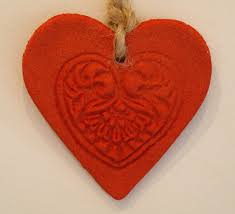 AUTUMN    Shape: Unit 1, Exploring and PlayingTalking pointsWhere can you place a mirror on your shape so that it shows that your shape is symmetrical? Place the mirror in the middle of your shape. Does the other side look like the first side in the mirror – like a butterfly’s wings?Talking pointsWhere can you place a mirror on your shape so that it shows that your shape is symmetrical? Place the mirror in the middle of your shape. Does the other side look like the first side in the mirror – like a butterfly’s wings?Evidence of learning: Observe children. Do they check with the mirror and make any adjustments? Evidence of learning: Observe children. Do they check with the mirror and make any adjustments? AUTUMN    Shape: Unit 1, Exploring and PlayingOutcomes:	I can make symmetrical shapes.Outcomes:	I can make symmetrical shapes.Outcomes:	I can make symmetrical shapes.Outcomes:	I can make symmetrical shapes.AUTUMN    Shape: Unit 1, Exploring and PlayingKEY CONCEPTSRecognising reflective symmetry: This is the most basic form of symmetry – mirror symmetry across one line. Children need to understand that one half is a mirror image of the other half.Making or completing symmetrical shapes and patterns: Once children understand the concept of symmetry, the next stage is to copy/ complete/ create their own symmetrical shapes and patterns.  Can children spot and correct an error, e.g. noticing a missing cube or swapped colours?Watch out for children who:don’t understand that one side of a symmetrical shape/pattern is a reflection of the other, rather than a repeat in the same orientation.Support them by:- using mirrors so that they can see that the image is flipped.